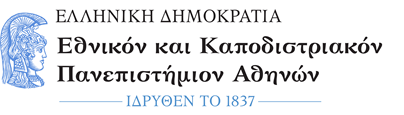                                        ΣΧΟΛΗ ΕΠΙΣΤΗΜΩΝ ΥΓΕΙΑΣ                                       ΙΑΤΡΙΚΗ ΣΧΟΛΗΠΡΟΓΡΑΜΜΑ ΜΕΤΑΠΤΥΧΙΑΚΩΝ ΣΠΟΥΔΩΝ «ΔΙΑΤΑΡΑΧΕΣ ΤΗΣ ΑΝΑΠΝΟΗΣ ΣΤΟΝ ΥΠΝΟ.ΕΡΓΑΣΤΗΡΙΑΚΗ ΚΑΙ ΚΛΙΝΙΚΗ ΙΑΤΡΙΚΗ ΤΟΥ ΥΠΝΟΥ»			  					     Προς Γραμματεία ΠΜΣΑΙΤΗΣΗ ΕΠΩΝΥΜΟ			:	ΟΝΟΜΑ			:ΟΝΟΜΑ ΠΑΤΕΡΑ		:ΕΤΟΣ ΕΙΣΑΓΩΓΗΣ		:ΑΡΙΘΜΟΣΜΗΤΡΩΟΥ	:ΕΞΑΜΗΝΟ			:ΔΙΕΥΘΥΝΣΗΚΑΤΟΙΚΙΑΣ	:ΤΚ				:ΤΗΛΕΦΩΝΟ (ΚΙΝΗΤΟ)	:ΜΕΤΑΠΤΥΧΙΑΚΟ Ε-MAIL	:Παρακαλώ για την (επιλέξτε με Χ): α) έγκριση θέματος Διπλωματικής Εργασίας 	με θέμα:  ……………………………………………………………………….…………    β) τροποποίηση θέματος Διπλωματικής Εργασίας από:………………………………………………………………………………………...σε:…………………………………………………………………………………….…….γ) υποστήριξη Διπλωματικής Εργασίας ενώπιον της Τριμελούς					Ημερομηνία…………………. 				 Υπογραφή……………………